ПРОЕКТ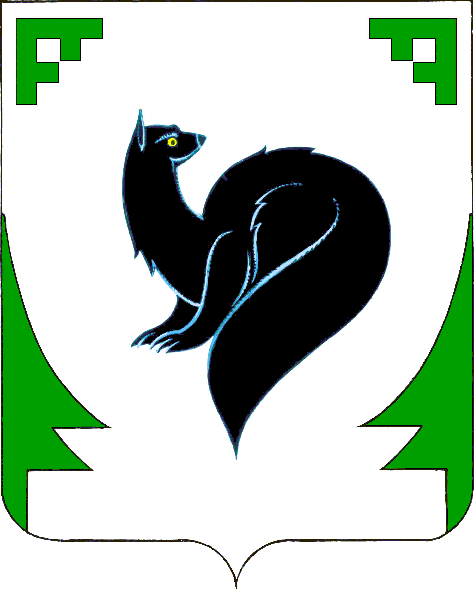 ХАНТЫ-МАНСИЙСКИЙ АВТОНОМНЫЙ ОКРГУ – ЮГРАТЮМЕНСКОЙ ОБЛАСТИПРЕДСТАВИТЕЛЬНЫЙ ОРГАН МУНИЦИПАЛЬНОГО ОБРАЗОВАНИЯ ДУМА ГОРОДА МЕГИОНАРЕШЕНИЕПриложение                                                                                                                       к решению Думы                                                                                                                       города Мегиона                                                                                                                       «    »_04_2021 №_Измененияв решение Думы города Мегиона от 18.12.2013 №385 «О Положении «О гарантиях и компенсациях для лиц, проживающих на территории городского округа город Мегион и работающих в органах местного самоуправления, муниципальных учреждениях» (с изменениями)1. Наименование решения Думы изложить в следующей редакции: 1) «О Положении «О гарантиях и компенсациях для лиц, проживающих на территории города Мегиона и работающих в органах местного самоуправления, муниципальных учреждениях».2) в преамбуле слова «городского округа город Мегион» заменить на «город Мегион»;3) в пункте 1 слова «городского округа город Мегион» заменить на «город Мегион»;2. Наименование приложения к решению Думы города Мегиона изложить в следующей редакции: «Положение о гарантиях и компенсациях для лиц, проживающих на территории города Мегиона и работающих в органах местного самоуправления, муниципальных учреждениях».3. В разделе 1 Положения:1) в пункте 1.1. слова «городского округа город Мегион» заменить на «города Мегиона»;2) в пункте 1.3. слова «городского округа город Мегион» заменить на «города Мегиона»;3) подпункт 1.5.1. пункта 1.5. изложить в следующей редакции: «Органы местного самоуправления, муниципальные учреждения города Мегиона - органы местного самоуправления, образованные в соответствии с уставом города Мегиона, бюджетные, казенные, автономные муниципальные учреждения города Мегиона (далее - учреждения);»;4.В разделе 3 Положения:1) в абзаце третьем пункта 3.2. слова «до 30 лет» заменить словами «до 35 лет».5.В разделе 4 Положения:1) пункт 4.9. дополнить подпунктом 4.9.1. следующего содержания: «4.9.1.В случае отсутствия прямого маршрута к месту использования отпуска и обратно работодатель компенсирует работнику стоимость проезда по всем пунктам следования кратчайшим маршрутом независимо от времени нахождения в промежуточном пункте следования.Об отсутствии прямого маршрута от места жительства к месту использования отпуска и обратно работник представляет справку, выданную организацией, осуществляющей продажу проездных и перевозочных документов (билетов).В случае, если промежуточным пунктом следования от места жительства работника к месту использования отпуска и обратно в западном направлении является г. Екатеринбург, или г. Москва, или г. Тюмень, в восточном направлении - г. Екатеринбург, или г. Москва, или г. Новосибирск, справку об отсутствии прямого маршрута от места жительства к месту использования отпуска и обратно работник не представляет.».6. В разделе 5 Положения:1) в пункте 5.2. слова «городского округа город Мегион» заменить на «города Мегиона»;2) в пункте 5.3. слова «городской округ город Мегион» заменить на «город Мегион»;3) в пункте 5.11. слова «городской округ город Мегион» заменить на «города Мегиона».7. Наименование приложения №1 к Положению изложить в следующей редакции:«приложение №1 Положении «О гарантиях и компенсациях для лиц, проживающих на территории города Мегиона и работающих в органах местного самоуправления, муниципальных учреждениях».